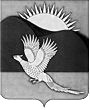 АДМИНИСТРАЦИЯПАРТИЗАНСКОГО МУНИЦИПАЛЬНОГО РАЙОНАПРИМОРСКОГО КРАЯПОСТАНОВЛЕНИЕ13.04.2015                                               село Владимиро-Александровское                                                       № 260Об утверждении решения комиссии при администрацииПартизанского муниципального района по предупреждениюи ликвидации чрезвычайных ситуаций и обеспечению пожарнойбезопасности от 13 апреля 2015 года № 4-КЧС «Об усилении противопожарной защиты населенных пунктов, межселенной территории в весенний пожароопасный период 2015 года на территории Партизанского муниципального района»В соответствии с Федеральным законом от 21 декабря 1994 года             № 68-ФЗ «О защите населения от чрезвычайных ситуаций природного                и техногенного характера», на основании статей 28, 31 Устава Партизанского муниципального района, в целях предотвращения, минимизации                        и ликвидации чрезвычайной ситуации, обеспечения безопасности жизнедеятельности населения на территории Партизанского муниципального района, администрация Партизанского  муниципального  районаПОСТАНОВЛЯЕТ:1. Утвердить решение комиссии при администрации Партизанского муниципального  района  по  предупреждению  и  ликвидации  чрезвычайных ситуаций и обеспечению пожарной безопасности от 13 апреля 2015 года         № 4-КЧС «Об усилении противопожарной защиты населенных пунктов, межселенной территории в весенний пожароопасный период 2015 года               на территории Партизанского муниципального района» (прилагается).22. Общему отделу администрации Партизанского муниципального района (Кожухарова) настоящие постановление и решение комиссии опубликовать в газете «Золотая Долина» и разместить на официальном сайте администрации Партизанского муниципального района в информационно-телекоммуникационной сети «Интернет» в тематической рубрике «Муниципальные правовые акты».3. Контроль за исполнением настоящего постановления оставляю               за собой.И.о. главы Партизанскогомуниципального района						 В.Г.ГоловчанскийУТВЕРЖДЕНОпостановлением администрацииПартизанского муниципального районаот 13.04.2015 № 260КОМИССИЯ ПРИ АДМИНИСТРАЦИИ ПАРТИЗАНСКОГО МУНИЦИПАЛЬНОГО РАЙОНА ПО ПРЕДУПРЕЖДЕНИЮ И ЛИКВИДАЦИИ ЧРЕЗВЫЧАЙНЫХ СИТУАЦИЙ И ОБЕСПЕЧЕНИЮ ПОЖАРНОЙ БЕЗОПАСНОСТИР Е Ш Е Н И Е 13.04.2015  	                         село Владимиро-Александровское	                        № 4-КЧСОб  усилении противопожарной защиты населенных пунктов, межселенной территории в весенний  пожароопасный период  2015 года на территории Партизанского муниципального районаЗаслушав и обсудив информацию начальника отдела надзорной деятельности по  Партизанскому муниципальному району Мешкова А.С.             о прогнозируемой пожароопасной ситуации в лесах района, готовности сил              и средств по тушению лесных пожаров в весенний пожароопасный период 2015 года и мерах по обеспечению пожарной безопасности населённых пунктов, заслушав мнение членов комиссии, комиссия при администрации Партизанского муниципального района по предупреждению и ликвидации чрезвычайных ситуаций и обеспечению пожарной безопасности          РЕШИЛА:	 1. Установить с 11 час. 00 мин. 13 апреля 2015 года на территории  Партизанского муниципального района особый противопожарный режим. 2. Отделу сельского хозяйства администрации Партизанского муниципального района (Шпилевский):2.1. Провести разъяснительную работу с руководителями сельскохозяйственных предприятий (организаций), крестьянских (фермерских) хозяйств о запрете выжигания сельскохозяйственных угодий.22.2. Данное решение довести до руководителей сельскохозяйственных предприятий (организаций), крестьянских (фермерских) хозяйств, садоводческих, огороднических и дачных обществ и кооперативов, находящихся на территории района.3. Отделу по гражданской обороне, чрезвычайным ситуациям                    и пожарной безопасности администрации Партизанского муниципального района (Калугин) провести разъяснительную работу среди населения поселка Партизан о необходимости уборки сухой травы на территориях, прилегающих к домовладениям, о запрете выжигания сухой травянистой растительности  и сгораемого мусора в границах поселка и за его пределами, а также о необходимости укомплектования домовладений первичными средствами тушения пожаров в соответствии с нормами пожарной безопасности.4. Административной комиссии Партизанского муниципального района (Соболева) проводить рейды по проверке соблюдения правил благоустройства территорий общего пользования населенных пунктов,             при выявлении нарушений привлекать виновных к административной ответственности.5. Рекомендовать:5.1. Руководителям Сергеевского филиала краевого государственного учреждения «Приморское лесничество» (Прошкин) и Казённому предприятию Приморского края «Приморское лесохозяйственное объединение» Сергеевский филиал (Туровский):5.1.1. Уточнить оперативный план мероприятий по борьбе с лесными пожарами, предусмотрев комплекс мер по оперативному обнаружению, оповещению и тушению лесных пожаров.5.1.2. Сформировать мобильные группы (механизированные отряды) пожаротушения. Обеспечить готовность этих групп к переброске, при необходимости, в другие лесхозы, как на территории района, так и за его пределами (в соответствии с Планом совместных действий).5.1.3. Во время особого противопожарного режима осуществлять незамедлительное оповещение дежурно-диспетчерской службы Партизанского муниципального района (тел. 21-2-65) о возникновении лесных пожаров.35.1.4. Принять меры профилактики для предупреждения и ликвидации лесных пожаров на подведомственных территориях.5.1.5. Разместить на участках дорог въезда в лесные массивы запрещающие знаки прохода (проезда), информации о запрете разведения огня.5.1.6. Активизировать с привлечением средств массовой информации разъяснительную работу среди населения района, а также в организациях, осуществляющих работы в лесах, по вопросам охраны лесов от пожаров,             а также об ответственности физических и юридических лиц за нарушение Правил пожарной безопасности в лесах, утверждённых постановлением Правительства Российской Федерации от 30 июня 2007 года № 417 (далее - Правил) и Правил санитарной безопасности в лесах, утверждённых постановлением Правительства Российской Федерации от 29 июня 2007 года № 414.5.1.7. Привлекать арендаторов лесного фонда, лесопользователей              к тушению лесных пожаров.5.1.8. Обязать лесопользователей проводить профилактические мероприятия по охране лесов от пожаров за счёт собственных сил и средств;5.1.9. Провести проверки окраин населенных пунктов совместно                  со специалистами администраций сельских поселений на предмет защиты населенных пунктов от лесных пожаров.5.2. Главам сельских поселений:5.2.1. Усилить работу по противопожарной пропаганде среди населения.5.2.2. Проводить рейды по проверке соблюдения правил благоустройства территорий общего пользования населенных пунктов, при выявлении нарушений привлекать виновных к административной ответственности.5.2.3. На выезде из населенных пунктов оборудовать стенды, аншлаги  и стандартные знаки о предупреждении возникновения пожаров, запрещении нахождения населения на территориях, покрытых зелеными насаждениями.5.2.4. Продолжить разъяснительную работу среди населения                        о необходимости уборки сухой травянистой растительности на территориях сельских поселений, прилегающих к домовладению, а также о запрете разведения открытого огня и сжигания мусора в границах населенных пунктов и за их пределами.45.2.5. Активизировать работу по очистке населенных пунктов от сухой травянистой растительности и мусора с вывозом собранного на свалки бытовых отходов.5.2.6. Провести разработку и выполнение мероприятий в особый противопожарный режим, исключающих возможность перехода огня при лесных пожарах на здания и сооружения (устройство защитных противопожарных полос, удаление сухой растительности и другое).5.2.7. Уточнить план привлечения сил и средств для тушения пожаров, проведения аварийно-спасательных работ на территории сельских поселений и осуществлять контроль над его выполнением.5.2.8. Организовать обеспечение населённых пунктов запасом воды на цели пожаротушения.5.2.9. Привести в исправное состояние сети противопожарного водопровода, а при наличии на территории поселения естественных или искусственных водоемов (реки, озёра, градирни и т. п.) устройство (ремонт)  к ним подъездов с площадками (пирсами) с твёрдым покрытием для установки пожарных автомобилей и забора воды в любое время года.5.2.10. Обеспечить проезд пожарной техники к источникам противопожарного водоснабжения.5.2.9. Провести обучение населения мерам пожарной безопасности           и действиям в случае пожара.5.2.10. Провести проверки окраин населенных пунктов совместно             со специалистами Сергеевского филиала краевого государственного учреждения «Приморское лесничество» на предмет защиты населенных пунктов от лесных пожаров.5.2.11. Закрепить пожарные гидранты за предприятиями, организациями и учреждениями для обслуживания.5.3. Отделу надзорной деятельности Партизанского муниципального района Управления надзорной деятельности Главного управления МЧС России по Приморскому краю (Мешков) усилить работу по выявлению нарушений в области пожарной безопасности в населенных пунктах поселений и на межселенной территории района.5.4. Межмуниципальному отделу МВД РФ «Партизанский» (Перепелица):- предусмотреть изменения дислокации постов и маршрутов патрулирования во время особого противопожарного режима с целью ограничения нахождения граждан на территориях, покрытых зелеными насаждениями;5- обеспечить своевременное выявление, расследование и привлечение   к установленной ответственности виновников в возникновении лесных пожаров и доведение информации до общественности.5.5. Руководителям сельскохозяйственных предприятий (организаций), крестьянских (фермерских) хозяйств запретить выжигание сухой травянистой растительности на территории сельскохозяйственных угодий.Председатель комиссии при администрации                               Партизанского муниципального районапо предупреждению и ликвидации чрезвычайных ситуаций и обеспечениюпожарной безопасности  			  	                     В.Г.Головчанский  Секретарь комиссии                                                              М.С.Иваньков